HTC Desire EYEХарактеристикиРАЗМЕР: 151,7 x 73,8 x 8,5 ммВЕС: 154 г ДИСПЛЕЙ: 5,2 дюйма, разрешение Full HD 1080p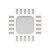 ПРОЦЕССОРQualcomm® Snapdragon™ 8012,3 ГГц, четырёхъядерный процессор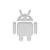 ПЛАТФОРМАAndroid™ с интерфейсом HTC Sense™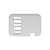 ПАМЯТЬОбщий объём: 16 ГБ, доступный объём может изменятьсяОЗУ: 2 ГБ Разъём под карту памяти microSD™ для дополнительного хранения данных объёмом до 128 ГБ (карта в комплект не входит)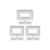 СЕТЬ2G/2,5G – GSM/GPRS/EDGE:850/900/1800/1900 МГц3G – WCDMA:850/900/2100 МГц с HSPA+ до 42 Мбит/с4G – LTE:Частотные диапазоны 3, 7, 8, 20ТИП SIM-КАРТЫФормат карты: nano-SIM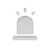 ДАТЧИКИАкселерометрДатчик приближенияДатчик освещённостиГироскопЗАЩИЩЕННОСТЬIPX7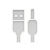 ВОЗМОЖНОСТИ ПОДКЛЮЧЕНИЯРазъём 3,5 мм для стереогарнитурыNFCBluetooth® 4.0 с поддержкой aptX™Wi-Fi®: IEEE 802.11 a/b/g/n (2,4 и 5 ГГц)DLNA® для беспроводной потоковой передачи с телефона на совместимый телевизор или компьютерHTC Connect™Порт micro-USB 2.0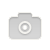 КАМЕРАHTC Eye™ Experience с возможностями отслеживания лица, совместного просмотра экрана, одновременной двойной съемкой, макияжем в реальном времени, голосовыми и автоматическими селфи, режимами Фотокиоск и Crop-Me-In, а также функцией наложения лиц Face Fusion.Выделенная кнопка спуска затвораОсновная камера13 мегапикселей, BSI-сенсор, диафрагма f/2.0, объектив 28 мм, широкоугольный объектив, с поддержкой HDR Запись видео с разрешением Full HD 1080pДвойная светодиодная вспышкаФронтальная камера13 мегапикселей, BSI-сенсор, диафрагма f/2.2, объектив 22 мм, широкоугольный формат, функция HDRЗапись видео с разрешением Full HD 1080pАвтоматическая фокусировка со шкалой масштабированияДвойная светодиодная вспышкаЗВУКHTC BoomSound™Сдвоенные фронтальные стереодинамики со встроенными усилителями3 микрофона для ещё более качественного устранения фонового шумаУсилители голоса Sense Voice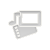 МУЛЬТИМЕДИАПоддерживаемые аудиоформаты:• Воспроизведение: .aac, .amr, .ogg, .m4a, .mid, .mp3, .flac, .wav, .wma• Запись: .aacПоддерживаемые видеоформаты:• Воспроизведение: .3gp, .3g2, .mp4, .mkv, .wmv, .avi• Запись: .mp4НавигацияВнутренняя GPS-антенна и ГЛОНАССЦифровой компас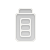 АККУМУЛЯТОРЁмкость: 2400 мАчВстроенный перезаряжаемый литий-полимерный аккумуляторВремя работы в режиме разговора: до 20 часов в сетях 3GВремя работы в режиме ожидания: до 538 часов в сетях 3GСетевой адаптерВходное напряжение: 100 ~ 240 В переменного тока, 50/60 ГцВыходное напряжение: 5 В и 1,0 A